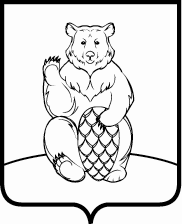 СОВЕТ ДЕПУТАТОВПОСЕЛЕНИЯ МИХАЙЛОВО-ЯРЦЕВСКОЕ В ГОРОДЕ МОСКВЕР Е Ш Е Н И Е 18 июня 2020г.								                № 6/9 О принятии к сведению информации об исполнении бюджета поселения Михайлово-Ярцевское в городе Москве за 1 квартал 2020 годаВ соответствии со статьями 264.2, 264.6 Бюджетного кодекса Российской Федерации, Уставом поселения Михайлово-Ярцевское в городе Москве, решением Совета депутатов поселения Михайлово-Ярцевское от 15.09.2016 № 1/14 «Об утверждении Положения о бюджетном процессе в поселении Михайлово-Ярцевское в городе Москве», рассмотрев информацию об исполнении бюджета поселения Михайлово-Ярцевское за 1 квартал 2020 года, предоставленную заместителем главы администрации поселения Михайлово-Ярцевское Токаревой С.А.,СОВЕТ ДЕПУТАТОВ ПОСЕЛЕНИЯ МИХАЙЛОВО-ЯРЦЕВСКОЕ В ГОРОДЕ МОСКВЕРЕШИЛ:1. Принять к сведению информацию об исполнении бюджета поселения Михайлово-Ярцевское за 1 квартал 2020 года: 1.1. Отчет об исполнении бюджета поселения Михайлово-Ярцевское в городе Москве по кодам видов доходов, подвидов доходов, классификации операций сектора государственного управления, относящихся к доходам бюджета за 1 квартал 2020 года (Приложение 1).1.2. Отчет об исполнении доходов бюджета поселения Михайлово-Ярцевское в городе Москве по кодам классификации доходов бюджета за 1 квартал 2020 года (Приложение 2).1.3. Отчет об исполнении бюджета поселения Михайлово-Ярцевское в городе Москве по ведомственной структуре расходов бюджета за 1 квартал 2020 года (Приложение 3).1.4. Отчет об исполнении расходов бюджета поселения Михайлово-Ярцевское в городе Москве по разделам и подразделам классификации расходов бюджета за 1 квартал 2020 года (Приложение 4).1.5. Отчет об источниках финансирования дефицита поселения Михайлово-Ярцевское в городе Москве по кодам классификации источников финансирования дефицита бюджета за 1 квартал 2020 года (Приложение 5).1.6. Отчет об источниках финансирования дефицита поселения Михайлово-Ярцевское в городе Москве по кодам групп, подгрупп, статей, видов источников финансирования дефицитов бюджетов классификации операций сектора государственного управления, относящихся к источникам финансирования дефицитов бюджетов за 1 квартал 2020 года (Приложение 6).2. Принять к сведению информацию о численности муниципальных служащих органов местного самоуправления, работников муниципальных учреждений бюджетной сферы поселения Михайлово-Ярцевское в городе Москве с указанием фактических затрат на их содержание за 1 квартал 2020 года (Приложение 7).3. Опубликовать настоящее решение в бюллетене «Московский муниципальный вестник» и разместить на официальном сайте администрации поселения Михайлово-Ярцевское в информационно-телекоммуникационной сети «Интернет».4. Контроль за исполнением настоящего решения возложить на главу поселения Михайлово-Ярцевское Г.К. Загорского. Глава поселения                                                       Г.К.ЗагорскийОТЧЕТоб исполнении бюджета поселения Михайлово-Ярцевское в городе Москве по кодам видов доходов, подвидов доходов, классификации операций сектора государственного управления, относящихся к доходам бюджета за 1 квартал 2020 годаЕд. измерения, тыс. руб.Отчет об исполнении доходов бюджета поселения Михайлово-Ярцевское в городе Москве по кодам классификации доходов бюджета за 1 квартал 2020 годаЕд. измерения, тыс. руб.Исполнение бюджета поселения Михайлово-Ярцевское в городе Москве по ведомственной структуре расходов бюджета за 1 квартал 2020 годаЕд. измерения, тыс. руб.Отчет об исполнении расходов бюджета поселения Михайлово-Ярцевское в городе Москвепо разделам и подразделам классификации расходов бюджета за 1 квартал 2020 годаЕд. измерения, тыс. руб.Отчет об источниках финансирования дефицита  поселения Михайлово-Ярцевское в городе Москве по кодам классификации  источников финансирования дефицита бюджета за 1 квартал 2020 годаЕд. измерения, тыс. руб.Отчет об источниках финансирования дефицита поселения Михайлово-Ярцевское в городе Москвепо кодам групп, подгрупп, статей, видов источников финансирования дефицитов бюджетов классификации операций сектора государственного управления, относящихся к источникам финансирования дефицитов бюджетов за 1 квартал 2020 годаЕд. измерения, тыс. руб.Информация о численности муниципальных служащих органов местного самоуправления, работников муниципальных учреждений бюджетной сферы поселения Михайлово-Ярцевское в городе Москве за 1 квартал 2020 годаЕд. измерения, тыс. руб.Коды бюджетной классификацииКоды бюджетной классификацииКоды бюджетной классификацииКоды бюджетной классификацииКоды бюджетной классификацииКоды бюджетной классификацииНаименование показателейНаименование показателейНаименование показателей Уточненный план на год  Фактическое исполнение Исполнение в % к уточненному плану11111122234510000000000000000НАЛОГОВЫЕ И НЕНАЛОГОВЫЕ ДОХОДЫНАЛОГОВЫЕ И НЕНАЛОГОВЫЕ ДОХОДЫНАЛОГОВЫЕ И НЕНАЛОГОВЫЕ ДОХОДЫ132 321,533 297,525,210100000000000000НАЛОГИ НА ПРИБЫЛЬ, ДОХОДЫНАЛОГИ НА ПРИБЫЛЬ, ДОХОДЫНАЛОГИ НА ПРИБЫЛЬ, ДОХОДЫ23 028,26 566,728,5из них:из них:из них:10102000010000110-налог на доходы физических лицналог на доходы физических лиц23 028,26 566,728,5в том числе:в том числе:10102010010000110-налог на доходы физических лиц с доходов, источником которых является налоговый агент, за исключением доходов, в отношении которых исчисление и уплата налога осуществляются в соответствии со статьями 227, 227.1 и 228 Налогового кодекса Российской Федерации22 913,26 601,728,810102020010000110-налог на доходы физических лиц с доходов, полученных от осуществления деятельности физическими лицами, зарегистрированными в качестве индивидуальных предпринимателей, нотариусов, занимающихся частной практикой, адвокатов, учредивших адвокатские кабинеты и других лиц, занимающихся частной практикой в соответствии со статьей 227 Налогового кодекса Российской Федерации15,0--10102030010000110-налог на доходы физических лиц с доходов,  полученных физическими лицами в соответствии со статьей 228 Налогового Кодекса Российской Федерации100,0- 35,0- 35,010300000000000000НАЛОГИ НА ТОВАРЫ (РАБОТЫ, УСЛУГИ), РЕАЛИЗУЕМЫЕ НА ТЕРРИТОРИИ РОССИЙСКОЙ ФЕДЕРАЦИИНАЛОГИ НА ТОВАРЫ (РАБОТЫ, УСЛУГИ), РЕАЛИЗУЕМЫЕ НА ТЕРРИТОРИИ РОССИЙСКОЙ ФЕДЕРАЦИИНАЛОГИ НА ТОВАРЫ (РАБОТЫ, УСЛУГИ), РЕАЛИЗУЕМЫЕ НА ТЕРРИТОРИИ РОССИЙСКОЙ ФЕДЕРАЦИИ6 017,91 309,721,8из них:из них:из них:10302000010000110-Акцизы по подакцизным товарам (продукции), производимым на территории Российской ФедерацииАкцизы по подакцизным товарам (продукции), производимым на территории Российской Федерации6 017,91 309,721,8в том числе:в том числе:10302231010000110- доходы от уплаты акцизов на дизельное топливо, подлежащие распределению между бюджетами субъектов Российской Федерации и местными бюджетами с учетом установленных дифференцированных нормативов отчислений в местные бюджеты 2 757,6594,321,610302241010000110-доходы от уплаты акцизов на моторные масла для дизельных и (или) карбюраторных (инжекторных) двигателей, подлежащие распределению между бюджетами субъектов Российской Федерации и местными бюджетами с учетом установленных дифференцированных нормативов отчислений в местные бюджеты14,23,927,510302251010000110- доходы от уплаты акцизов на автомобильный бензин, подлежащие распределению между бюджетами субъектов Российской Федерации и местными бюджетами с учетом установленных дифференцированных нормативов отчислений в местные бюджеты 3 602,0834,223,210302261010000110- доходы от уплаты акцизов на прямогонный бензин, подлежащие распределению между бюджетами субъектов Российской Федерации и местными бюджетами с учетом установленных дифференцированных нормативов отчислений в местные бюджеты -  355,9- 122,734,510500000000000000НАЛОГИ НА СОВОКУПНЫЙ ДОХОДНАЛОГИ НА СОВОКУПНЫЙ ДОХОДНАЛОГИ НА СОВОКУПНЫЙ ДОХОД0,1--из них:из них:из них:10503010010000110-единый сельскохозяйственный налогединый сельскохозяйственный налог0,1--10600000000000000НАЛОГИ НА ИМУЩЕСТВОНАЛОГИ НА ИМУЩЕСТВОНАЛОГИ НА ИМУЩЕСТВО92 624,621 298,123,0из них:из них:из них:10601000000000110-налог на имущество физических лицналог на имущество физических лиц13 994,0687,34,9в том числе:в том числе:10601010030000110-налог на имущество физических лиц, взимаемый по ставкам, применяемым к объектам налогообложения, расположенным в границах внутригородских муниципальных образований городов федерального значения13 994,0687,34,910606000000000110-земельный налогземельный налог78 630,620 610,826,2в том числе:в том числе:10606031000000110-земельный налог с организаций, обладающих земельным участком, расположенным в границах внутригородских муниципальных образований городов федерального значения55 727,618 916,533,910606041000000110-земельный налог с физических лиц, обладающих земельным участком, расположенным в границах внутригородских муниципальных образований городов федерального значения22 903,01 694,37,411100000000000000ДОХОДЫ ОТ ИСПОЛЬЗОВАНИЯ ИМУЩЕСТВА, НАХОДЯЩЕГОСЯ В ГОСУДАРСТВЕННОЙ И МУНИЦИПАЛЬНОЙ СОБСТВЕННОСТИДОХОДЫ ОТ ИСПОЛЬЗОВАНИЯ ИМУЩЕСТВА, НАХОДЯЩЕГОСЯ В ГОСУДАРСТВЕННОЙ И МУНИЦИПАЛЬНОЙ СОБСТВЕННОСТИДОХОДЫ ОТ ИСПОЛЬЗОВАНИЯ ИМУЩЕСТВА, НАХОДЯЩЕГОСЯ В ГОСУДАРСТВЕННОЙ И МУНИЦИПАЛЬНОЙ СОБСТВЕННОСТИ5 880,51 484,025,2из них:из них:из них:11105000000000120-доходы, получаемые в виде арендной либо иной платы за передачу в возмездное пользование государственного и муниципального имущества (за исключением имущества бюджетных и автономных учреждений, а также имущества государственных и муниципальных унитарных предприятий, в том числе казенных)доходы, получаемые в виде арендной либо иной платы за передачу в возмездное пользование государственного и муниципального имущества (за исключением имущества бюджетных и автономных учреждений, а также имущества государственных и муниципальных унитарных предприятий, в том числе казенных)3 276,7806,324,6в том числе:в том числе:11105011020000120-доходы, получаемые в виде арендной платы за земельные участки, государственная собственность на которые не разграничена, а также средства от продажи права на заключение договоров аренды указанных земельных участков2 507,0688,227,511105033030000120-доходы от сдачи в аренду имущества, находящегося в оперативном управлении органов государственной власти, органов местного самоуправления, государственных внебюджетных фондов и созданных ими учреждений (за исключением имущества бюджетных и автономных учреждений)769,7118,115,311109000000000120-прочие доходы от использования имущества и прав, находящихся в государственной и муниципальной собственности (за исключением имущества бюджетных и автономных учреждений, а также имущества государственных и муниципальных унитарных предприятий, в том числе казенных)прочие доходы от использования имущества и прав, находящихся в государственной и муниципальной собственности (за исключением имущества бюджетных и автономных учреждений, а также имущества государственных и муниципальных унитарных предприятий, в том числе казенных)2 603,8677,726,0в том числе:в том числе:11109043030000120-прочие поступления от использования имущества, находящегося в собственности внутригородских муниципальных образований городов федерального значения (за исключением имущества муниципальных бюджетных и автономных учреждений, а также имущества муниципальных унитарных предприятий, в том числе казенных)2 603,8677,726,011400000000000000ДОХОДЫ ОТ ПРОДАЖИ МАТЕРИАЛЬНЫХ И НЕМАТЕРИАЛЬНЫХ АКТИВОВДОХОДЫ ОТ ПРОДАЖИ МАТЕРИАЛЬНЫХ И НЕМАТЕРИАЛЬНЫХ АКТИВОВДОХОДЫ ОТ ПРОДАЖИ МАТЕРИАЛЬНЫХ И НЕМАТЕРИАЛЬНЫХ АКТИВОВ2 672,82 552,295,5из них:из них:из них:11401000000000000-Доходы от продажи квартирДоходы от продажи квартир1 500,01 379,492,011401030030000410-Доходы от продажи квартир, находящихся в собственности внутригородских муниципальных образований городов федерального значения1 500,01 379,492,011406000000000000-Доходы от продажи земельных участков, находящихся в государственной и муниципальной собственности (за исключением земельных участков бюджетных и автономных учреждений)Доходы от продажи земельных участков, находящихся в государственной и муниципальной собственности (за исключением земельных участков бюджетных и автономных учреждений)1 172,81 172,8100,011406023030000430-Доходы от продажи земельных участков, находящихся в собственности внутригородских муниципальных образований городов федерального значения (за исключением земельных участков муниципальных бюджетных и автономных учреждений)1 172,81 172,8100,011600000000000000ШТРАФЫ, САНКЦИИ, ВОЗМЕЩЕНИЕ УЩЕРБАШТРАФЫ, САНКЦИИ, ВОЗМЕЩЕНИЕ УЩЕРБАШТРАФЫ, САНКЦИИ, ВОЗМЕЩЕНИЕ УЩЕРБА2 097,486,84,1из них:из них:из них:11607090030000140-Иные штрафы, неустойки, пени, уплаченные в соответствии с законом или договором в случае неисполнения или ненадлежащего исполнения обязательств перед муниципальным органом, (муниципальным казенным учреждением) внутригородского муниципального образования города федерального значенияИные штрафы, неустойки, пени, уплаченные в соответствии с законом или договором в случае неисполнения или ненадлежащего исполнения обязательств перед муниципальным органом, (муниципальным казенным учреждением) внутригородского муниципального образования города федерального значения2 020,6--11609040030000140-Денежные средства, изымаемые в собственность внутригородского муниципального образования города федерального значения в соответствии с решениями судов (за исключением обвинительных приговоров судов)Денежные средства, изымаемые в собственность внутригородского муниципального образования города федерального значения в соответствии с решениями судов (за исключением обвинительных приговоров судов)40,040,0100,011610123030031140-Доходы от денежных взысканий (штрафов), поступающие в счет погашения задолженности, образовавшейся до 1 января 2020 года, подлежащие зачислению в бюджет муниципального образования по нормативам, действовавшим в 2019 году (доходы бюджетов внутригородских муниципальных образований городов федерального значения за исключением доходов, направляемых на формирование муниципального дорожного фонда, а также иных платежей в случае принятия решения финансовым органом муниципального образования о раздельном учете задолженности)Доходы от денежных взысканий (штрафов), поступающие в счет погашения задолженности, образовавшейся до 1 января 2020 года, подлежащие зачислению в бюджет муниципального образования по нормативам, действовавшим в 2019 году (доходы бюджетов внутригородских муниципальных образований городов федерального значения за исключением доходов, направляемых на формирование муниципального дорожного фонда, а также иных платежей в случае принятия решения финансовым органом муниципального образования о раздельном учете задолженности)36,846,8127,220000000000000000БЕЗВОЗМЕЗДНЫЕ ПОСТУПЛЕНИЯБЕЗВОЗМЕЗДНЫЕ ПОСТУПЛЕНИЯБЕЗВОЗМЕЗДНЫЕ ПОСТУПЛЕНИЯ222 462,1133,70,1из них:из них:из них:20200000000000000БЕЗВОЗМЕЗДНЫЕ ПОСТУПЛЕНИЯ ОТ ДРУГИХ БЮДЖЕТОВ БЮДЖЕТНОЙ СИСТЕМЫ РОССИЙСКОЙ ФЕДЕРАЦИИБЕЗВОЗМЕЗДНЫЕ ПОСТУПЛЕНИЯ ОТ ДРУГИХ БЮДЖЕТОВ БЮДЖЕТНОЙ СИСТЕМЫ РОССИЙСКОЙ ФЕДЕРАЦИИБЕЗВОЗМЕЗДНЫЕ ПОСТУПЛЕНИЯ ОТ ДРУГИХ БЮДЖЕТОВ БЮДЖЕТНОЙ СИСТЕМЫ РОССИЙСКОЙ ФЕДЕРАЦИИ222 462,1133,70,1из них:из них:из них:20202000000000150-субсидии бюджетам бюджетной системы Российской Федерации (межбюджетные субсидии)субсидии бюджетам бюджетной системы Российской Федерации (межбюджетные субсидии)221 913,7--в том числе:в том числе:20229999000000150-прочие субсидии прочие субсидии 221 913,7--в том числе:в том числе:20229999030001150-прочие субсидии бюджетам внутригородских муниципальных образований городов федерального значения (в сфере жилищно-коммунального хозяйства, благоустройства и дорожной деятельности)221 913,7--20203000000000150-субвенции бюджетам субъектов Российской Федерации и муниципальных образований субвенции бюджетам субъектов Российской Федерации и муниципальных образований 548,4133,724,4в том числе:в том числе:20235118000000150-субвенции бюджетам на осуществление первичного воинского учета на территориях, где отсутствуют военные комиссариаты548,4133,724,421900000000000000ВОЗВРАТ ОСТАТКОВ СУБСИДИЙ, СУБВЕНЦИЙ И ИНЫХ МЕЖБЮДЖЕТНЫХ ТРАНСФЕРТОВ, ИМЕЮЩИХ ЦЕЛЕВОЕ НАЗНАЧЕНИЕ, ПРОШЛЫХ ЛЕТВОЗВРАТ ОСТАТКОВ СУБСИДИЙ, СУБВЕНЦИЙ И ИНЫХ МЕЖБЮДЖЕТНЫХ ТРАНСФЕРТОВ, ИМЕЮЩИХ ЦЕЛЕВОЕ НАЗНАЧЕНИЕ, ПРОШЛЫХ ЛЕТВОЗВРАТ ОСТАТКОВ СУБСИДИЙ, СУБВЕНЦИЙ И ИНЫХ МЕЖБЮДЖЕТНЫХ ТРАНСФЕРТОВ, ИМЕЮЩИХ ЦЕЛЕВОЕ НАЗНАЧЕНИЕ, ПРОШЛЫХ ЛЕТ-- 748,9-из них:из них:из них:21960010030000150возврат остатков субсидий, субвенций и иных межбюджетных трансфертов, имеющих целевое назначение, прошлых лет из бюджетов внутригородских муниципальных образований городов федерального значения -- 748,9-ВСЕГО ДОХОДОВ354 783,632 682,39,2Наименование показателяКод бюджетной классификацииКод бюджетной классификацииКод бюджетной классификацииУтвержденные бюджетные назначенияИсполнено%                       исполнения к утвержден ному плануНаименование показателяадминистратор доходовдоходы бюджетакодУтвержденные бюджетные назначенияИсполнено%                       исполнения к утвержден ному плану1234567ДОХОДЫ - ВСЕГО354 783,632 682,39,2ДЕПАРТАМЕНТ ГОРОДСКОГО ИМУЩЕСТВА ГОРОДА МОСКВЫ0712 507,0688,227,5Доходы, получаемые в виде арендной платы за земельные участки, государственная собственность на которые не разграничена и которые расположены в границах городов федерального значения, а также средства от продажи права на заключение договоров аренды указанных земельных участков0711 11 05011 02 80011202 507,0688,227,5УПРАВЛЕНИЕ ФЕДЕРАЛЬНОГО КАЗНАЧЕЙСТВА ПО ГОРОДУ МОСКВЕ1006 017,91 309,721,8Доходы от уплаты акцизов на дизельное топливо, подлежащие распределению между бюджетами субъектов Российской Федерации и местными бюджетами с учетом установленных дифференцированных нормативов отчислений в местные бюджеты1001 03 02231 01 00001102 757,6594,321,6Доходы от уплаты акцизов на моторные масла для дизельных и (или) карбюраторных (инжекторных) двигателей, подлежащие распределению между бюджетами субъектов Российской Федерации и местными бюджетами с учетом установленных дифференцированных нормативов отчислений в местные бюджеты1001 03 02241 01 0000 11014,23,927,5Доходы от уплаты акцизов на автомобильный бензин, подлежащие распределению между бюджетами субъектов Российской Федерации и местными бюджетами с учетом установленных дифференцированных нормативов отчислений в местные бюджеты1001 03 02251 01 0000 1103 602,0834,223,2Доходы от уплаты акцизов на прямогонный бензин, подлежащие распределению между бюджетами субъектов Российской Федерации и местными бюджетами с учетом установленных дифференцированных нормативов отчислений в местные бюджеты1001 03 02261 01 0000 110-           355,9-           122,734,5УПРАВЛЕНИЕ ФЕДЕРАЛЬНОЙ НАЛОГОВОЙ СЛУЖБЫ ПО ГОРОДУ МОСКВЕ182115 652,927 864,824,1Налог на доходы физических лиц с доходов, источником которых является налоговый агент, за исключением доходов, в отношении которых исчисление и уплата налога осуществляются в соответствии со статьями 227, 227.1 и 228 Налогового кодекса Российской Федерации182 1 01 02010 01 0000 11022 913,26 601,728,8Налог на доходы физических лиц с доходов, полученных от осуществления деятельности физическими лицами, зарегистрированными в качестве индивидуальных предпринимателей, нотариусов, занимающихся частной практикой, адвокатов, учредивших адвокатские кабинеты, и других лиц, занимающихся частной практикой в соответствии со статьей 227 Налогового кодекса Российской Федерации182 1 01 02020 01 0000 11015,0--Налог на доходы физических лиц с доходов, полученных физическими лицами в соответствии со статьей 228 Налогового кодекса Российской Федерации1821 01 02030 01 0000110100,0-             35,0-             35,0Единый сельскохозяйственный налог182 1 05 03010 01 0000 1100,1--Налог на имущество физических лиц, взимаемый по ставкам, применяемым к объектам налогообложения, расположенным в границах внутригородских муниципальных образований городов федерального значения1821 06 01010 03 0000 11013 994,0687,34,9Земельный налог с организаций, обладающих земельным участком, расположенным в границах внутригородских муниципальных образований городов федерального значения182 1 06 06031 03 0000 11055 727,618 916,533,9Земельный налог с физических лиц, обладающих земельным участком, расположенным в границах внутригородских муниципальных образований городов федерального значения1821 06 06041 03 0000 11022 903,01 694,37,4АДМИНИСТРАЦИЯ ПОСЕЛЕНИЯ МИХАЙЛОВО-ЯРЦЕВСКОЕ В ГОРОДЕ МОСКВЕ900230 605,82 819,61,2Доходы от сдачи в аренду имущества, находящегося в оперативном управлении органов управления внутригородских муниципальных образований городов федерального значения и созданных ими учреждений (за исключением имущества муниципальных бюджетных и автономных учреждений)9001 11 05033 03 0000 120769,7118,115,3Прочие поступления от использования имущества, находящегося в собственности внутригородских муниципальных образований городов федерального значения (за исключением имущества муниципальных бюджетных и автономных учреждений, а также имущества муниципальных унитарных предприятий, в том числе казенных)9001 11 09043 03 0000 1202 603,8677,726,0Доходы от продажи квартир, находящихся в собственности внутригородских муниципальных образований городов федерального значения9001 14 01003 03 0000 4101 500,01 379,492,0Доходы от продажи земельных участков, находящихся в собственности внутригородских муниципальных образований городов федерального значения (за исключением земельных участков муниципальных бюджетных и автономных учреждений)9001 14 06023 03 0000 4301 172,81 172,8100,0Прочие поступления от денежных взысканий (штрафов) и иных сумм в возмещение ущерба, зачисляемые в бюджеты внутригородских муниципальных образований городов федерального значения9001 16 07090 03 00001402 020,6--Денежные средства, изымаемые в собственность внутригородского муниципального образования города федерального значения в соответствии с решениями судов (за исключением обвинительных приговоров судов)9001 16 09040 03 000014040,040,0100,0Доходы от денежных взысканий (штрафов), поступающие в счет погашения задолженности, образовавшейся до 1 января 2020 года, подлежащие зачислению в бюджет муниципального образования по нормативам, действовавшим в 2019 году (доходы бюджетов внутригородских муниципальных образований городов федерального значения за исключением доходов, направляемых на формирование муниципального дорожного фонда, а также иных платежей в случае принятия решения финансовым органом муниципального образования о раздельном учете задолженности)9001 16 10123 01 000014036,846,8127,2Прочие субсидии бюджетам внутригородских муниципальных образований городов федерального значения (в сфере жилищно-коммунального хозяйства, благоустройства и дорожной деятельности)9002 02 29999 03 0001150221 913,7--Субвенции бюджетам внутригородских муниципальных образований городов федерального значения на осуществление первичного воинского учета на территориях, где отсутствуют военные комиссариаты9002 02 35118 03 0000150548,4133,724,4Возврат остатков субсидий, субвенций и иных межбюджетных трансфертов, имеющих целевое назначение, прошлых лет из бюджетов внутригородских муниципальных образований городов федерального значения 9002 19 60010 03 0000150-- 748,9-Наименование КБКРзПРЦСРВРУточненный план на  годИсполнено% исполнения  к уточненному плану12345678Администрация  поселения Михайлово-Ярцевское365 248,121 678,05,9ОБЩЕГОСУДАРСТВЕННЫЕ ВОПРОСЫ010073 716,413 371,618,1Функционирование законодательных (представительных) органов государственной власти и представительных органов муниципальных образований0103307,80,00,0Непрограммные направления деятельности органов внутригородских муниципальных образований по руководству и управлению в сфере установленных функций органов внутригородских муниципальных образований 010331 0 00 00000307,80,00,0Представительные органы внутригородских муниципальных образований010331 А 00 00000307,80,00,0Функционирование представительных органов внутригородских муниципальных образований010331 А 01 00000307,80,00,0Депутаты Совета депутатов внутригородского муниципального образования010331 А 01 00200307,80,00,0Расходы на выплаты персоналу в целях обеспечения выполнения функций государственными (муниципальными) органами, казенными учреждениями, органами управления государственными внебюджетными фондами  010331 А 01 00200100307,80,00,0Расходы на выплаты персоналу государственных (муниципальных) органов010331 А 01 00200120307,80,00,0Функционирование Правительства Российской Федерации, высших исполнительных органов государственной власти субъектов Российской Федерации, местных администраций010472 145,613 350,118,5Непрограммные направления деятельности органов внутригородских муниципальных образований по руководству и управлению в сфере установленных функций органов внутригородских муниципальных образований 010431 0 00 0000072 145,613 350,118,5Исполнительные органы внутригородских муниципальных образований010431 Б 00 0000072 145,613 350,118,5Функционирование исполнительных органов внутригородских муниципальных образований010431 Б 01 0000072 145,613 350,118,5Руководитель администрации/аппарата Совета депутатов010431 Б 01 001003 069,6224,57,3Расходы на выплаты персоналу в целях обеспечения выполнения функций государственными (муниципальными) органами, казенными учреждениями, органами управления государственными внебюджетными фондами010431 Б 01 001001003 069,6224,57,3Расходы на выплаты персоналу государственных (муниципальных) органов010431 Б 01 001001203 069,6224,57,3Обеспечение деятельности  администрации/ Совета депутатов внутригородского муниципального образования в части содержания муниципальных служащих для решения вопросов местного значения010431 Б 01 0050069 076,013 125,619,0Расходы на выплаты персоналу в целях обеспечения выполнения функций государственными (муниципальными) органами, казенными учреждениями, органами управления государственными внебюджетными фондами010431 Б 01 0050010061 127,111 654,519,1Расходы на выплаты персоналу государственных (муниципальных) органов010431 Б 01 0050012061 127,111 654,559,9Закупка товаров, работ и услуг для государственных (муниципальных) нужд     010431 Б 01 005002007 900,91 442,618,3Иные закупки товаров, работ и услуг для обеспечения государственных (муниципальных) нужд010431 Б 01 005002407 900,91 442,637,9Иные бюджетные ассигнования      010431 Б 01 0050080048,028,559,4Уплата прочих налогов, сборов010431 Б 01 0050085048,028,559,4Обеспечение проведения выборов и референдумов010720,00,00,0Проведение выборов депутатов Совета депутатов муниципальных
округов города Москвы010735 А 01 0010020,00,00,0Иные бюджетные ассигнования      010735 А 01 0010080020,00,00,0Специальные расходы010735 А 01 0010088020,00,00,0Резервные фонды01111 000,00,00,0Резервный фонд, предусмотренный в бюджете города Москвы011132 0 00 000001 000,00,00,0Резервный фонд, предусмотренный в бюджете внутригородского муниципального образования011132 А 00 000001 000,00,00,0Резервный фонд, предусмотренный органами местного самоуправления011132 А 01 000001 000,00,00,0Иные бюджетные ассигнования                     011132 А 01 000008001 000,00,00,0Другие общегосударственные вопросы0113243,021,58,8Непрограммные направления деятельности органов внутригородских муниципальных образований по руководству и управлению в сфере установленных функций органов внутригородских муниципальных образований 011331 0 00 00000243,021,58,8Исполнительные органы внутригородских муниципальных образований011331 Б 00 00000243,021,58,8Иные закупки товаров, работ и услуг для обеспечения государственных (муниципальных) нужд011331 Б 00 00000243,021,58,8Ежегодный взнос в Ассоциацию муниципальных образований г. Москвы011331 Б 01 0040043,021,550,0Иные бюджетные ассигнования      011331 Б 01 0040080043,021,550,0Уплата налогов, сборов и иных платежей                011331 Б 01 0040085043,021,550,0Обеспечение деятельности  администрации/ Совета депутатов внутригородского муниципального образования для решения вопросов местного значения011331 Б 01 00600200,00,00,0Закупка товаров, работ и услуг для государственных (муниципальных) нужд     011331 Б 01 00600200200,00,00,0Иные закупки товаров, работ и услуг для обеспечения государственных (муниципальных) нужд011331 Б 01 00600240200,00,00,0НАЦИОНАЛЬНАЯ ОБОРОНА0200548,485,315,6Мобилизационная и вневойсковая подготовка0203548,485,315,6Субвенции на осуществление первичного воинского учета на территориях, где отсутствуют военные комиссариаты в рамках непрограммных расходов федеральных органов исполнительной власти020317 1 00 51180548,485,315,6Расходы на выплаты персоналу в целях обеспечения выполнения функций государственными органами, казенными учреждениями, органами управления государственными внебюджетными фондами   020317 1 00 51180100535,085,315,9Расходы на выплаты персоналу государственных (муниципальных) органов020317 1 00 51180120535,085,315,9Закупка товаров, работ и услуг для государственных (муниципальных) нужд     020317 1 00 5118020013,40,00,0Иные закупки товаров, работ и услуг для обеспечения государственных (муниципальных) нужд020317 1 00 5118024013,40,00,0НАЦИОНАЛЬНАЯ БЕЗОПАСНОСТЬ И ПРАВООХРАНИТЕЛЬНАЯ ДЕЯТЕЛЬНОСТЬ03003 349,0373,311,1Защита населения и территории от чрезвычайных ситуаций природного и техногенного характера, гражданская оборона03092 000,0298,314,9Обеспечение безопасности жизнедеятельности населения на территории  поселения 030923 0 00 000002 000,0298,314,9Мероприятия по гражданской обороне, защите населения и территории поселения от чрезвычайных ситуаций природного и техногенного характера030923 А 00 000002 000,0298,314,9Прочие мероприятия по гражданской обороне, защите населения и территории поселения от чрезвычайных ситуаций природного и техногенного характера030923 А 00 00100100,00,00,0Закупка товаров, работ и услуг для государственных (муниципальных) нужд     030923 А 00 00100200100,00,00,0Иные закупки товаров, работ и услуг для обеспечения государственных (муниципальных) нужд030923 А 00 00100240100,00,00,0Мероприятия по обеспечению безопасности людей на водных объектах030923 А 00 0020060,00,00,0Закупка товаров, работ и услуг для государственных (муниципальных) нужд     030923 А 00 0020020060,00,00,0Иные закупки товаров, работ и услуг для обеспечения государственных (муниципальных) нужд030923 А 00 0020024060,00,00,0Прочие мероприятия в части предупреждения и ликвидации последствий чрезвычайных ситуаций и стихийных бедствий030923 А 00 003001 840,0298,316,2Закупка товаров, работ и услуг для государственных (муниципальных) нужд     030923 А 00 003002001 840,0298,316,2Иные закупки товаров, работ и услуг для обеспечения государственных (муниципальных) нужд030923 А 00 003002401 840,0298,316,2Обеспечение пожарной безопасности03101 084,00,00,0Обеспечение безопасности жизнедеятельности населения на территории  поселения Михайлово-Ярцевское 031023 0 00 000001 084,00,00,0Мероприятия по обеспечению первичных мер пожарной безопасности031023 Б 00 000001 084,00,00,0Прочие мероприятия по обеспечению первичных мер пожарной безопасности031023 Б 00 001001 084,00,00,0Закупка товаров, работ и услуг для государственных (муниципальных) нужд     031023 Б 00 001002001 084,00,00,0Иные закупки товаров, работ и услуг для обеспечения государственных (муниципальных) нужд031023 Б 00 001002401 084,00,00,0Другие вопросы в области национальной безопасности и правоохранительной деятельности0314265,075,028,3Обеспечение безопасности жизнедеятельности населения на территории  поселения Михайлово-Ярцевское 031423 0 00 00000265,075,028,3Прочие мероприятия в области национальной безопасности и правоохранительной деятельности031423 В 00 00000265,075,028,3Мероприятия в части  участия в профилактике терроризма и экстремизма031423 В 00 00100265,075,028,3Закупка товаров, работ и услуг для государственных (муниципальных) нужд     031423 В 00 00100200265,075,028,3Иные закупки товаров, работ и услуг для обеспечения государственных (муниципальных) нужд031423 В 00 00100240265,075,028,3НАЦИОНАЛЬНАЯ ЭКОНОМИКА04008 142,10,00,0Дорожное хозяйство (дорожные фонды)04098 142,10,00,0Развитие транспортной системы040901 0 00 000008 142,10,00,0Автомобильные дороги и улично-дорожная сеть040901 Д 00 000008 142,10,00,0Ремонт объектов дорожного хозяйства и автомобильных дорог040901 Д 03 000008 142,10,00,0Ремонт муниципальных дорог 040901 Д 03 00300100,00,00,0Закупка товаров, работ и услуг для государственных (муниципальных) нужд     040901 Д 03 00300200100,00,00,0Иные закупки товаров, работ и услуг для обеспечения государственных (муниципальных) нужд040901 Д 03 00300240100,00,00,0Ремонт муниципальных дорог (за счет средств "акцизы по подакцизным товарам")040901 Д 03 004006 783,70,00,0Закупка товаров, работ и услуг для государственных (муниципальных) нужд     040901 Д 03 004002006 783,70,00,0Иные закупки товаров, работ и услуг для обеспечения государственных (муниципальных) нужд040901 Д 03 004002406 783,70,00,0Содержание муниципальных дорог040901 Д 05 006001 258,40,00,0Закупка товаров, работ и услуг для государственных (муниципальных) нужд     040901 Д 05 006002001 258,40,00,0Иные закупки товаров, работ и услуг для обеспечения государственных (муниципальных) нужд040901 Д 05 006002401 258,40,00,0ЖИЛИЩНО-КОММУНАЛЬНОЕ ХОЗЯЙСТВО0500264 232,15 322,02,0Жилищное хозяйство050115 294,12 502,316,4Жилище050105 0 00 0000015 294,12 502,316,4Капитальный ремонт и модернизация жилищного фонда050105 В 00 0000015 294,12 502,316,4Мероприятия в области жилищного хозяйства050105 В 02 0000014 534,72 502,317,2Прочие мероприятия в области жилищного хозяйства050105 В 02 0020014 534,72 502,317,2Закупка товаров, работ и услуг для государственных (муниципальных) нужд     050105 В 02 0020020014 534,72 502,317,2Иные закупки товаров, работ и услуг для обеспечения государственных (муниципальных) нужд050105 В 02 0020024014 534,72 502,317,2Взносы на капитальный ремонт общего имущества в многоквартирных жилых домах, формирующих фонды капитального ремонта на счете Регионального оператора050105 В 03 00000759,40,00,0Закупка товаров, работ и услуг для государственных (муниципальных) нужд     050105 В 03 00000200759,40,00,0Иные закупки товаров, работ и услуг для обеспечения государственных (муниципальных) нужд050105 В 03 00000240759,40,00,0Благоустройство0503248 938,02 819,71,13Жилищно-коммунальное хозяйство, благоустройство и дорожная деятельность050333 0 00 00000228 781,50,00,0Жилищно-коммунальное хозяйство, благоустройство и дорожная деятельность050333 А 02 00000228 781,50,00,0Субсидии бюджетам внутригородских муниципальных образований в сфере жилищно-коммунального хозяйства, благоустройства и дорожной деятельности050333 А 02 02000221 913,70,00,0Субсидии бюджетам внутригородских муниципальных образований на благоустройство территории жилой застройки  050333 А 02 0210094 590,20,00,0Закупка товаров, работ и услуг для государственных (муниципальных) нужд     050333 А 02 0210020094 590,20,00,0Иные закупки товаров, работ и услуг для обеспечения государственных (муниципальных) нужд050333 А 02 0210024094 590,20,00,0Благоустройство территории жилой застройки (софинансирование расходов при предоставлении субсидии бюджетам внутригородских муниципальных образований на благоустройство территории жилой застройки)050333 А 02 S21001 930,50,00,0Закупка товаров, работ и услуг для государственных (муниципальных) нужд     050333 А 02 S21002001 930,50,00,0Иные закупки товаров, работ и услуг для обеспечения государственных (муниципальных) нужд050333 А 02 S21002401 930,50,00,0Субсидии бюджетам внутригородских муниципальных образований на ремонт объектов дорожного хозяйства  050333 А 02 0230047 149,60,00,0Закупка товаров, работ и услуг для государственных (муниципальных) нужд     050333 А 02 0230020047 149,60,00,0Иные закупки товаров, работ и услуг для обеспечения государственных (муниципальных) нужд050333 А 02 0230024047 149,60,00,0Ремонт объектов дорожного хозяйства (софинансирование расходов при предоставлении субсидии бюджетам внутригородских муниципальных образований Ремонт объектов дорожного хозяйства)050333 А 02 S23002 481,60,00,0Закупка товаров, работ и услуг для государственных (муниципальных) нужд     050333 А 02 S23002002 481,60,00,0Иные закупки товаров, работ и услуг для обеспечения государственных (муниципальных) нужд050333 А 02 S23002402 481,60,00,0Субсидии бюджетам внутригородских муниципальных образований на содержание объектов дорожного хозяйства  050333 А 02 0240052 611,40,00,0Закупка товаров, работ и услуг для государственных (муниципальных) нужд     050333 А 02 0240020052 611,40,00,0Иные закупки товаров, работ и услуг для обеспечения государственных (муниципальных) нужд050333 А 02 0240024052 611,40,00,0Содержание объектов дорожного хозяйства (софинансирование расходов при предоставлении субсидии бюджетам внутригородских муниципальных образований на содержание объектов дорожного хозяйства)050333 А 02 S24001 893,20,00,0Закупка товаров, работ и услуг для государственных (муниципальных) нужд     050333 А 02 S24002001 893,20,00,0Иные закупки товаров, работ и услуг для обеспечения государственных (муниципальных) нужд050333 А 02 S24002401 893,20,00,0Субсидии бюджетам внутригородских муниципальных образований на содержание дворовых территорий 050333 А 02 0260027 562,50,00,0Закупка товаров, работ и услуг для государственных (муниципальных) нужд     050333 А 02 0260020027 562,50,00,0Иные закупки товаров, работ и услуг для обеспечения государственных (муниципальных) нужд050333 А 02 0260024027 562,50,00,0Содержание дворовых территорий (софинансирование расходов при предоставлении субсидии бюджетам внутригородских муниципальных образований на содержание дворовых территорий050333 А 02 S2400562,50,00,0Закупка товаров, работ и услуг для государственных (муниципальных) нужд     050333 А 02 S2400200562,50,00,0Иные закупки товаров, работ и услуг для обеспечения государственных (муниципальных) нужд050333 А 02 S2400240562,50,00,0Жилище050305 0 00 0000020 156,52 819,714,0Содержание и благоустройство территории жилой застройки и иные мероприятия в сфере жилищного хозяйства050305 Д 00 0000020 156,52 819,714,0Благоустройство территории жилой застройки050305 Д 02 0000020 156,52 819,714,0Благоустройство территории жилой застройки050305 Д 02 003007 279,22 367,732,5Закупка товаров, работ и услуг для государственных (муниципальных) нужд     050305 Д 02 003002007 279,22 367,732,5Иные закупки товаров, работ и услуг для обеспечения государственных (муниципальных) нужд050305 Д 02 003002407 279,22 367,732,5Мероприятия в озеленении территории поселения050305 Д 02 004001 136,40,00,0Закупка товаров, работ и услуг для государственных (муниципальных) нужд     050305 Д 02 004002001 136,40,00,0Иные закупки товаров, работ и услуг для обеспечения государственных (муниципальных) нужд050305 Д 02 004002401 136,40,00,0Мероприятия по содержанию и ремонту объектов благоустройства050305 Д 02 0050011 740,9452,03,8Закупка товаров, работ и услуг для государственных (муниципальных) нужд     050305 Д 02 0050020011 740,9452,03,8Иные закупки товаров, работ и услуг для обеспечения государственных (муниципальных) нужд050305 Д 02 0050024011 740,9452,03,8ОБРАЗОВАНИЕ0700955,8190,319,9Молодежная политика и оздоровление детей0707955,8190,319,9Развитие молодежной политики в поселении 070738 0 00 00000955,8190,319,9Прочие мероприятия по молодежной политике и оздоровлению детей070738 А 00 00000955,8190,319,9Формирование гражданско-патриотического и духовно-нравственного сознания молодежи070738 А 00 0010064,00,00,0Закупка товаров, работ и услуг для государственных (муниципальных) нужд     070738 А 00 0010020064,00,00,0Иные закупки товаров, работ и услуг для обеспечения государственных (муниципальных) нужд070738 А 00 0010024064,00,00,0Социально-культурные мероприятия070738 А 00 00300729,1190,326,1Закупка товаров, работ и услуг для государственных (муниципальных) нужд     070738 А 00 00300200729,1190,326,1Иные закупки товаров, работ и услуг для обеспечения государственных (муниципальных) нужд070738 А 00 00300240729,1190,326,1Информационное обеспечение молодежной политики070738 А 00 00400162,70,00,0Закупка товаров, работ и услуг для государственных (муниципальных) нужд     070738 А 00 00400200162,70,00,0Иные закупки товаров, работ и услуг для обеспечения государственных (муниципальных) нужд070738 А 00 00400240162,70,00,0СОЦИАЛЬНАЯ ПОЛИТИКА10004 420,9304,76,9Пенсионное обеспечение1001467,177,916,7Социальная поддержка жителей города Москвы100104 0 00 00000467,177,916,7Социальная поддержка старшего поколения, ветеранов Великой Отечественной войны, ветеранов боевых действий и членов их семей100104 Б 00 00000467,177,916,7Пособия и другие социальные выплаты100104 Б 01 00000467,177,916,7Доплаты к пенсиям муниципальным служащим100104 Б 01 15000467,177,916,7Социальное обеспечение и иные выплаты населению100104 Б 01 15000300467,177,916,7Социальные выплаты гражданам, кроме публичных нормативных социальных выплат100104 Б 01 15000320467,177,916,7Социальное обеспечение населения10033 304,6226,86,9Мероприятия по социальной поддержке населения100339 0 00 000003 304,6226,86,9Развитие социальной политики в поселении 100339 А 00 000003 304,6226,86,9Социально-культурные мероприятия, социально-значимые акции, посвященные знаменательным и памятным датам  для социально незащищенных категорий населения 100339 А 00 001001 751,2191,710,9Закупка товаров, работ и услуг для государственных (муниципальных) нужд     100339 А 00 001002001 751,2191,710,9Иные закупки товаров, работ и услуг для обеспечения государственных (муниципальных) нужд100339 А 00 001002401 751,2191,710,9Осуществление дополнительных мер социальной поддержки и социальной помощи нуждающихся категорий граждан100339 А 00 00200561,814,02,5Закупка товаров, работ и услуг для государственных (муниципальных) нужд     100339 А 00 0020020015,814,088,6Иные закупки товаров, работ и услуг для обеспечения государственных (муниципальных) нужд100339 А 00 0020024015,814,088,6Социальное обеспечение и иные выплаты населению100339 А 00 00200300546,00,00,0Социальные выплаты гражданам, кроме публичных нормативных социальных выплат100339 А 00 00200320546,00,00,0Информационное обеспечение социальной политики100339 А 00 00300739,621,12,9Закупка товаров, работ и услуг для государственных (муниципальных) нужд     100339 А 00 00300200739,621,12,9Иные закупки товаров, работ и услуг для обеспечения государственных (муниципальных) нужд100339 А 00 00300240739,621,12,9Поощрение активных жителей100339 А 00 00400252,00,00,0Социальное обеспечение и иные выплаты населению100339 А 00 00400300252,00,00,0Социальные выплаты гражданам, кроме публичных нормативных социальных выплат100339 А 00 00400360252,00,00,0Другие вопросы в области социальной политики100600 0 00 00000649,20,00,0Социальное обеспечение и иные выплаты населению100604 Б 01 16000300649,20,00,0Социальные выплаты гражданам, кроме публичных нормативных социальных выплат100604 Б 01 16000320649,20,00,0ФИЗИЧЕСКАЯ КУЛЬТУРА И СПОРТ11009 843,41 990,820,2Физическая культура11019 843,41 990,820,2Развитие физической культуры и спорта 110110 0 00 000009 843,41 990,820,2Подготовка спортивного резерва, развитие спорта высших достижений110110 А 00 000007 332,71 660,822,6Обеспечение подготовки спортивного резерва и сборных команд муниципальными учреждениями 110110 А 01 800007 332,71 660,822,6Оказание государственными учреждениями государственных услуг, выполнение работ, финансовое обеспечение деятельности муниципальных казенных учреждений110110 А 01 801007 332,71 660,822,6Расходы на выплаты персоналу в целях обеспечения выполнения функций государственными (муниципальными) органами, казенными учреждениями, органами управления государственными внебюджетными фондами110110 А 01 801001007 019,61 603,122,8Расходы на выплаты персоналу казенных учреждений          110110 А 01 801001107 019,61 603,122,8Закупка товаров, работ и услуг для государственных (муниципальных) нужд     110110 А 01 80100200295,152,817,9Иные закупки товаров, работ и услуг для обеспечения государственных (муниципальных) нужд110110 А 01 80100240295,152,817,9Закупка товаров, работ и услуг для государственных (муниципальных) нужд    110110 А 01 8010080018,04,927,2Иные закупки товаров, работ и услуг для обеспечения государственных (муниципальных) нужд110110 А 01 8010085018,04,927,2Проведение спортивно-массовых мероприятий110110 Б 00 000002 510,7330,013,1Проведение спортивно-массовых мероприятий110110 Б 02 001001 455,7115,17,9Закупка товаров, работ и услуг для государственных (муниципальных) нужд     110110 Б 02 00100100300,064,521,5Иные закупки товаров, работ и услуг для обеспечения государственных (муниципальных) нужд110110 Б 02 00100110300,064,521,5Закупка товаров, работ и услуг для государственных (муниципальных) нужд     110110 Б 02 001002001 155,750,64,4Иные закупки товаров, работ и услуг для обеспечения государственных (муниципальных) нужд110110 Б 02 001002401 155,750,64,4Развитие и укрепление материально-технической базы муниципальных учреждений110110 Б 03 001001 041,0214,920,6Закупка товаров, работ и услуг для государственных (муниципальных) нужд     110110 Б 03 001002001 041,0214,920,6Иные закупки товаров, работ и услуг для обеспечения государственных (муниципальных) нужд110110 Б 03 001002401 041,0214,920,6Содержание и ремонт спортивных объектов муниципальных учреждений110110 Б 05 0010014,00,00,0Закупка товаров, работ и услуг для государственных (муниципальных) нужд     110110 Б 05 0010020014,00,00,0Иные закупки товаров, работ и услуг для обеспечения государственных (муниципальных) нужд110110 Б 05 0010024014,00,00,0Периодическая печать и издательства120240,0040,0100,0Реализация государственных функций в области национальной экономики 120235 0 00 0000040,0040,0100,0Непрограммные направления деятельности по расходным обязательствам префектур административных округов города Москвы120235 Е 00 0000040,0040,0100,0Непрограммные направления деятельности префектур административных округов города Москвы120235 Е 01 0000040,0040,0100,0Обеспечение расходов по уплате целевых взносов на реализацию целевой программы "Реализация отдельных мероприятий по выпуску (изданию) бюллетеня "Московский муниципальный вестник" для опубликования официальной информации органов местного самоуправления120235 Е 01 0030040,0040,0100,0Иные бюджетные ассигнования120235 Е 01 0030080040,0040,0100,0Уплата налогов, сборов и иных платежей    120235 Е 01 0030085040,0040,0100,0ИТОГО  РАСХОДОВ365 248,121 678,05,9Наименование КБККод бюджетной классификацииУточненный план на  годИсполнено % исполнения  к уточненному плану12345ОБЩЕГОСУДАРСТВЕННЫЕ ВОПРОСЫ000 0100 0000000 000 00073 716,413 371,618,1Функционирование законодательных (представительных) органов государственной власти и представительных органов муниципальных образований000 0103 0000000 000 000307,80,00,0Функционирование Правительства Российской Федерации, высших исполнительных органов государственной власти субъектов Российской Федерации, местных администраций000 0104 0000000 000 00072 145,613 350,118,5Обеспечение проведения выборов и референдумов000 0107 0000000 000 00020,00,00,0Резервные фонды000 0111 0000000 000 0001 000,00,00,0Другие общегосударственные вопросы000 0113 0000000 000 000243,021,58,8НАЦИОНАЛЬНАЯ ОБОРОНА000 0200 0000000 000 000548,485,315,6Мобилизационная и вневойсковая подготовка000 0203 0000000 000 000548,485,315,6НАЦИОНАЛЬНАЯ БЕЗОПАСНОСТЬ И ПРАВООХРАНИТЕЛЬНАЯ ДЕЯТЕЛЬНОСТЬ000 0300 0000000 000 0003 349,0373,311,1Защита населения и территории от чрезвычайных ситуаций природного и техногенного характера, гражданская оборона000 0309 0000000 000 0002 000,0298,314,9Обеспечение пожарной безопасности000 0310 0000000 000 0001 084,00,00,0Другие вопросы в области национальной безопасности и правоохранительной деятельности000 0314 0000000 000 000265,075,028,3НАЦИОНАЛЬНАЯ ЭКОНОМИКА000 0400 0000000 000 0008 142,10,00,0Дорожное хозяйство (дорожные фонды)000 0409 0000000 000 0008 142,10,00,0ЖИЛИЩНО-КОММУНАЛЬНОЕ ХОЗЯЙСТВО000 0500 0000000 000 000264 232,15 322,02,0Жилищное хозяйство000 0501 0000000 000 00015 294,12 502,316,4Благоустройство000 0503 0000000 000 000248 938,02 819,71,1ОБРАЗОВАНИЕ000 0700 0000000 000 000955,8190,319,9Молодежная политика и оздоровление детей000 0707 0000000 000 000955,8190,319,9СОЦИАЛЬНАЯ ПОЛИТИКА000 1000 0000000 000 0004 420,9304,76,9Пенсионное обеспечение000 1001 0000000 000 000467,177,916,7Социальное обеспечение населения000 1003 0000000 000 0003 304,6226,86,9Другие вопросы в области социальной политики000 1006 0000000 000 000649,20,00,0ФИЗИЧЕСКАЯ КУЛЬТУРА И СПОРТ000 1100 0000000 000 0009 843,41 990,820,2Физическая культура000 1101 0000000 000 0009 843,41 990,820,2ПЕРИОДИЧЕСКАЯ ПЕЧАТЬ И ИЗДАТЕЛЬСТВО000 1200 0000000 000 00040,040,0100,0Периодическая печать000 1202 0000000 000 00040,040,0100,0ИТОГО РАСХОДОВ000 9600 0000000 000 000365 248,121 678,05,9Наименование показателяКод бюджетной классификацииКод бюджетной классификацииКод бюджетной классификацииУточненный план на  годФактическое исполнение Исполнение в % к уточненному плануНаименование показателяадминистратор источника финансированияисточник финансированияисточник финансированияУточненный план на  годФактическое исполнение Исполнение в % к уточненному плануИсточники  финансирования дефицита бюджета-всего0009000000000000000010 464,5-  11 004,30,0Источники внутреннего финансирования дефицита бюджета0000100000000000000010 464,5- 11 004,30,0Администрация поселения Михайлово-Ярцевское в городе Москве90010 464,5-  11 004,30,0Увеличение остатков средств бюджетов00001050201030000510- 354 783,6- 32 682,39,2Уменьшение остатков средств бюджетов00001050201030000610365 248,121 678,05,9Код бюджетной классификацииКод бюджетной классификацииКод бюджетной классификацииКод бюджетной классификацииКод бюджетной классификацииКод бюджетной классификацииКод бюджетной классификацииНаименование показателяНаименование показателяУточненный план на  годФактическое исполнение Исполнение в % к уточненному плану11111112234501000000000000000Источники внутреннего финансирования дефицита бюджетаИсточники внутреннего финансирования дефицита бюджета10 464,5-11 004,30,0в том числев том числе01050000000000000Изменение остатков средств  на счетах по учету средств бюджетаИзменение остатков средств  на счетах по учету средств бюджета10 464,5-11 004,30,0из них:из них:01050201000000510-увеличение остатков средств бюджетов-354 783,6-32 682,39,201050201000000610-уменьшение остатков средств бюджетов365 248,121 678,05,9№Наименование показателяФактическая численность муниципальных служащих органов местного самоуправления, работников муниципальных учреждений (чел.)Фактические затраты на  денежное содержание служащих органов местного самоуправления, работников муниципальных учреждений, тыс. руб.1Глава муниципального образования0-2Представительный орган0-3Местная администрация3211 879,04Работники бюджетной сферы, всего131 603,1в том числе:4.1.Спорт131 603,1Всего4513 482,1